     	MWF-V. WORLD MAJORETTE SPORT CHAMPIONSHIP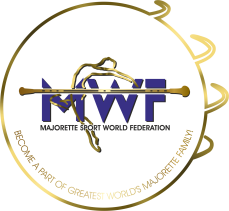                ZADAR-CRO/28.09.-01.10.2023.LIST OF COMPETITORS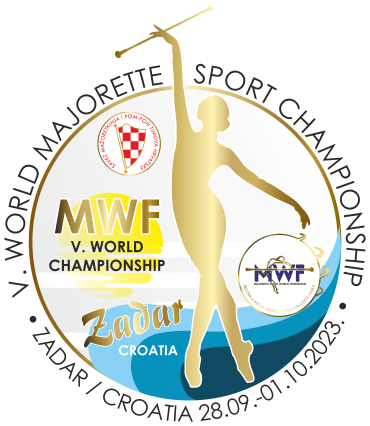                                               Deadline:20.08.2023.E-mail : mwf.majorettes1@gmail.comjudicalcommitee.mwf1@gmail.comNAME AND DATE OF BIRTH/EVERY CATEGORY:Date:________________________ ___________      Signature:____________________________________COUNTRY:TOWN:TEAM:NUMBER of COMPETITORS:CADETS /number/:JUNIORS /number/:SENIORS/number/:CONTACT PERSON:M0B:E-MAIL:CADETS/JUNIORS/SENIORS         FULL NAME OF COMPETITORS                  DATE OF BIRTH:1.2.3.4.5.6.7.8.9.10.11.12.13.14.15.16.17.18.19.20.21.22.23.24.25.26.27.28.29.30.31.32.CATEGORY: /SOLO BATON../etcNAME:DATE OF BIRTH: